REPUBLIKA HRVATSKA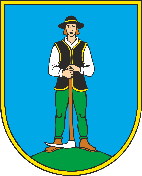 PRIMORSKO-GORANSKA ŽUPANIJAGRAD DELNICEJedinstveni upravni odjelDelnice, _________________. 20__. godineIme i prezime fizičke osobe:____________________________________________________________ OIB:_______________________________________________________Mjesto i datum rođenja:________________________________________Stalno mjesto prebivališta (mjesto, ulica, broj): __________________________________________________________________________________Broj telefona/mobitela: ________________________________________ZA OSOBE MLAĐE OD 16 GODINAIme roditelja, staratelja ili zakonskog zastupnika :__________________________________________Broj telefona/mobitela: ________________________________________Ovim putem dajem SUGLASNOSTza obradu svojih osobnih podatakaSuglasan/a sam da Grad Delnice prikuplja i obrađuje osobne podatke u svrhu dodjele socijalnih potpora, s ciljem potrebe vođenja Evidencije za službene potrebe te ih u druge svrhe ne smije koristiti.Osobni podaci koji se obrađuju su:Identifikacijski podaci (ime i prezime, datum rođenja), podaci za kontakt (adresa prebivališta/boravišta, broj telefona, adresa elektronske pošte), podaci koji se odnose na socijalni status osobe i njene obitelji, potrebni za utvrđivanje socijalne potpore te ostali podaci koji su potrebni za matične knjige Grada i osobne očevidnike osoba (OIB, broj bankovnog računa).Osobni podaci čuvaju se onoliko vremena koliko je potrebno za ostvarenje svrhe njihovog prikupljanja. Dokumentacija (npr. sklopljeni ugovori, rješenja, financijska dokumentacija i sl.) čuva se sukladno zakonom propisanim rokovima čuvanja.Svi osobni podaci koji se čuvaju zaštićeni su od neovlaštenog pristupa i uporabe primjenom odgovarajućih tehničko-organizacijskih mjera sigurnosti.Svojim potpisom potvrđujem da sam upoznat/a sa gore navedenim kao i sa svojim pravom da u bilo kojem trenutku mogu opozvati ovu suglasnost za obradu mojih osobnih podataka, s pravom na ispravak te u slučaju kršenja prava, s pravom na njihovu zaštitu.Opoziv suglasnosti može se podnijeti osobno u Gradu Delnicama, poštom na adresu:Grad Delnice, 138. brigade HV 4, ili e-poštom na: pisarnica.delnice@gmail.com______________________________________________/ vlastoručni potpis fizičke osobe, a u slučaju osobe mlađe od 16 godina, vlastoručni potpis roditelja, staratelja ili zakonskog zastupnika /